Local Dispatch Center (2023)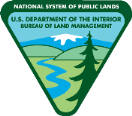 Checklist #9For the National Preparedness Review, you will need to have the following items available for review:ADMINISTRATIVEKey Code: E = Exceeds Standard, M = Meets Standard, NI = Needs Improvement, NR = Not ReviewedINITIAL ATTACKKey Code: E = Exceeds Standard, M = Meets Standard, NI = Needs Improvement, NR = Not ReviewedAIRCRAFT AND AVIATION MANAGEMENTKey Code: E = Exceeds Standard, M = Meets Standard, NI = Needs Improvement, NR = Not ReviewedINTELLIGENCEKey Code: E = Exceeds Standard, M = Meets Standard, NI = Needs Improvement, NR = Not ReviewedEXPANDED DISPATCH/INCIDENT BUSINESS MANAGEMENTKey Code: E = Exceeds Standard, M = Meets Standard, NI = Needs Improvement, NR = Not ReviewedFACILITIES AND EQUIPMENTKey Code: E = Exceeds Standard, M = Meets Standard, NI = Needs Improvement, NR = Not ReviewedQUALIFICATONS AND TRAININGKey Code: E = Exceeds Standard, M = Meets Standard, NI = Needs Improvement, NR = Not ReviewedRADIO USERS (Dispatch, Field-going Personnel, Law Enforcement)Key Code: E = Exceeds Standard, M = Meets Standard, NI = Needs Improvement, NR = Not ReviewedPERSONAL PROTECTIVE EQUIPMENT (PPE) – FOR PERSONNEL WITH FIRELINE QUALIFICATIONS ONLYKey Code: E = Exceeds Standard, M = Meets Standard, NI = Needs Improvement, NR = Not ReviewedLocation:Date:MM/DD/YYRespondent:First, LastReviewed by:First, LastCHECKLIST ITEM #DOCUMENTATION1Center MOU or interagency agreement2Completed operating plan4Center manager delegation of authority14Center mobilization guide/dispatch operating plan16Continuity of operations plan (COOP)17Reference materials19Medical emergency plan30Aviation flight hazard maps, military operating areas sectionals, etc.31NWCG Aviation Mishap Response Guide and Checklist (or equivalent)41Expanded dispatch operating plan49Referenced items58Employee incident qualification cards (Red Cards)59, 61Employee training records62Employee driving authorization forms and defensive driving documentation63Risk assessments	64Documentation of tailgate safety session67Documents listed72Required PPE – FOR PERSONNEL WITH FIRELINE QUALIFICATIONS ONLYInteragency Standards for Fire and Fire Aviation Operations CHECKLIST ITEM #CHECKLIST REFERENCES57Employee Orientation Checklist ITEMDESCRIPTIONCODE(E/M/NI/NR)REMARKS1A current memorandum of understanding (MOU) or interagency agreement is in place.[RB Ch 8, Ch 19]a.	Signed by all center cooperatorsb.	Reviewed annually2A center operating plan has been reviewed, updated, and approved prior to fire season and defines:[RB Ch 8, Ch 19]a.	The roles and responsibilities of each interagency partner’s fiscal and infrastructure support responsibilities.b.	Administrative oversight/support groups involved with the coordination center.c.	Clear fiscal reimbursement procedures and interagency funding procedures.d.	Center’s organizational charts.e.	Communication protocols for local and geographic area cooperating agencies, including briefings, planned meetings, and conference calls.f.	Procedures for incident management team mobilization and closeout.g.	Supporting documentation, such as any local initial attack or fire and aviation agreements for units serviced by the center.3Adequate Staffing[RB Ch 19]a.	Supervisory positions identified in the centers organizational charts are filled and are advising all agency FMOs/board of directors of center activities.b.	Other personnel recruitment/hiring is complete and staffing levels reflect budget allocations.4Center manager has a signed delegation of authority providing an adequate level of operational authority from all participating agencies.[RB Ch 19]a.	Includes appropriate supervisory authorityb.	Includes a process for completing employee performance evaluations5Where appropriate, a delegation of authority from the center manager to staff is completed and identifies roles and responsibilities for acting center manager, coordinator on duty, floor supervisor, and/or internal duty officer.[RB Ch 19]6Supervisors are familiar with administrative issues and prepare proper documents as required.Time and attendance/fire time reportsTravel vouchers/per diem formsAccident/injury reporting (CA1/CA2/CA16)/ECOMPCredit card purchases and recordsFleet gas cards7Each BLM employee has reviewed and signed an Employee Performance Appraisal Plan (EPAP) for the current season.
[370 DM 430]8Extended staffing and specific action plans are approved for predicted activity, high fire danger, and request for duty extension of resources by local fire managers or the GACC. [RB Ch 10, Ch 19]9Dispatch staff trained in and follows center procedures for:[RB Ch 19]Interagency Resource Ordering Capability (IROC)Computer-Aided Dispatch (CAD)Initial attack dispatcherAircraft dispatcherFireCodeWildland Fire Decision Support System (WFDSS)Automated Flight Following (AFF)Cross-training between functions, initial attack, aircraft, logistics support, intelligence, etc.10Individual development plans (IDP) for BLM employees are in place for dispatch center employees (IDPs are required for supervisors and optional for non-supervisors).[370 DM 410]11IROC[https://famit.nwcg.gov/applications/IROC/documents]Resources are current and a process is in place to status appropriately.Current contracts and agreements are entered in IROC as appropriate.Resource naming conventions meet national standards.Standards are identified and utilized for IROC operations.Personnel are identified and trained in use of COGNOS reports and/or Query Studio and other analytical reports.Selection areas are set appropriately for ordering between approved dispatch centers.Rosters for resources are developed and maintained per established channels.12Fire records archiving and documentation meet agency standards.[RB Ch 11]13Procedures are in place for recording key events, and other information in a format accessible to all personnel (e.g., COD notes, shift briefs).[RB Appendix P]Information is kept at each functional desk.Information is shared between personnel.Information is archived.14Current local mobilization guide/dispatch operating plan is established and utilized.[RB Ch 19]Dispatch daily office routine and checklist established.Resource tracking and statusing system established for initial attack resources.Resource statusing system established for resources available for within unit and off unit assignments.Contains minimum required elements identified in Red Book appendix P15Trigger points are established to determine staffing levels for:[RB Appendix P]Requesting resources after closest forces have been exhausted using established agreements/mob guide criteria.Callout of other local fire specialists, support personnel, casual hire employees, etc.Call-out procedures for public affairs fire information officers based on identified agency requirements.16A current continuity of operations plan (COOP) is in place, and identifies:[RB Ch 19]Centers required to maintain communication with resources or aircraft identifies procedures to maintain and/or transfer communications in the event of a possible loss of radios and/or telecommunications equipment.Back-up computer system (other agency, DSL, etc.)c.	Ability to maintain operational capability by reverting to alternative processes or backup system when any mission essential information technology system becomes unavailable (e.g., IROC, FireCode, flight following, computer-aided dispatch, fire intelligence reporting systems)d.	Notification procedures in place for COOP activation.e.	Pre-identified alternate location with adequate suppliesDispatch center is designated as an emergency facility that meets the requirements of applicable building codes and NFPA standards for communications centers.17Reference materials are available (most current version). Can be hard copy or electronic, but must be accessible during loss of network connectivity, COOP, etc.[RB Ch 19, Appendix P]a.	National Interagency Mobilization Guideb.	Geographic area mobilization guidec.	IROC information d.	Interagency Standards for Fire and Fire Aviation Operationse.	WIMS User Guide f.	Interagency Situation Report User’s Guideg.	ICS – 209 Program User’s Guideh.	North American Emergency Response Guidebook (DOT) i.	NWCG Standards for Helicopter Operations j.	Aircraft identification/recognition/ capability guidek.	NWCG Airtanker Base Directoryl.	NWCG Standards for Airtanker Base Operationsm.	NWCG Standards for Aerial Supervision n.	Interagency Smokejumper Operations Guideo.	National retardant contract p.	National call-when-needed helicopter contractq.	NWCG Standards for Airspace Coordinationr.	Military/National Guard Operating Plan (if applicable)s.	Aviation safety plans t.	AP1B (access through NIFC FTP site)u.	Frequency guides (access through NIFC FTP site)v.	National regional/state/local aviation plansw.	Local airport, SEAT base, air tanker base, helibase and smoke jumper base locationsx.	Fire danger operating plan (FDOP) or other preparedness operating plan. A FDOP or FDAD or FWOAD is required in sage grouse areas.	[RB Ch 10]y.	Current fire danger PocketCards or seasonal trend analysis	[RB Ch 10]z.	Fire management plan	[RB Ch 9]aa.	Mutual aid/initial attack agreements18Standardized incident and communication center protocols identified in the “Medical Incident Report” section of the IRPG.[RB Ch 7]19A current medical emergency plan that identifies medical evacuation options, local/county/state/federal resource capabilities, capacities, ordering procedures, cooperative agreements, role of dispatch centers, and key contacts or liaisons is in place, and contains standardized communication center protocols.[RB Ch 7, Ch 19]ITEMDESCRIPTIONCODE(E/M/NI/NR)REMARKS20Pre-planned dispatch plan established and procedures (CAD, run cards, etc.) understood by initial attack dispatcher(s). [RB Ch 10, Ch 19]21Established radio operations procedures are in place and personnel understand frequency authorization and use protocols.[RB Ch 19]22Radio user has access to the SAFENET and SAFECOM reporting systems.[RB Ch 7, Ch 16]23Maps depicting initial attack response areas, land ownership, jurisdictional and protection boundaries, hazards, and resource concerns are posted/available.[RB Ch 19]24CAD and GIS products are current and functioning, and a CAD/GIS administrator/POC is identified.[RB Ch 19]25Initial attack reference material (most current version). Can be hard copy or electronic, but must be accessible during loss of network connectivity, COOP, etc.a.	Vehicle/structure fire guidelines 	[RB Ch 11]b.	Protocols for ordering and use of area supported air ambulances	[RB Ch 7]c.	WildCAD (CAD) User’s GuideITEMDESCRIPTIONCODE(E/M/NI/NR)REMARKS26Aircraft availability, authorities, and ordering procedures are established for fire, logistical and administrative flights.[RB Ch 19]27Operational procedures between dispatch center and air tanker base(s) are established.[RB Ch 19]28Air tanker, smokejumper and rappeler use procedures and restrictions are identified.[RB Ch 19]29Air Space[RB Ch 19]a.	Procedures for ordering and establishing TFRs are in place.b.	Military air space (MTR, SUA, MOA), restricted area operating guidelines are in place.c.	Ordering procedures are in place with FAA for temporary towers when airports are overloaded.30Aviation flight hazard maps, military operating areas sectionals, etc., are available.[RB Ch 19]31NWCG Aviation Mishap Response Guide and Checklist (or equivalent) are complete and updated.[BLM NAP 5.12]ITEMDESCRIPTIONCODE(E/M/NI/NR)REMARKS32Protocols in place for monitoring, requesting, and disseminating fire weather forecasts, spot weather forecasts, fire weather watches, red flag warnings and other severe weather events (e.g., severe storm warnings, flash flood warnings, tornado warnings) to firefighters, incident commanders, and field-going personnel.[RB Ch 19]33An individual is identified who knows the location and conditions of RAWS. A current weather station catalog is available.[RB Ch 10, Ch 19]34The center has a person(s) trained in National Fire Danger Rating System or Canadian Forest Fire Danger Rating System (CFFDRS) assigned to data quality assurance responsibilities.35Seasonal inputs are maintained, including:[RB Ch 19]a.	Vegetative stateb.	Fuel moisture valuesc.	Daily state of the weather observationsd.	Updated breakpoints	[RB Ch 10]36Weather data is being archived daily in WIMS.[RB Ch 19]37Coordination/communication with the local NWS forecast office occurs annually prior to fire season and during post-season AARs.[RB Ch 19]38Dispatch center website is maintained with current information.[RB Ch 19]39Process is in place for submission of daily situation report and ICS-209s.[RB Ch 11, Ch 19]ITEMDESCRIPTIONCODE(E/M/NI/NR)REMARKS40Expanded dispatch workspace is identified.[RB Ch 19]a.	Area has adequate office space, including suitable lighting, heating/cooling systems, and security.b.	Adequate communications equipment (telephones, fax machines, copiers, and computers)41An expanded dispatch operating plan is in place.[RB Ch 19]a.	Provides specific details about when, where, and how to implement an expanded dispatch.b.	Logistical support facilities are identified, procured, and available for immediate setup, along with necessary equipment.42Incident management team mobilization procedures and contacts are identified.[RB Appendix P]43Buying team mobilization procedures and contacts identified.[RB Appendix P]44Incident business coordination and processes identified with agency administrative personnel.[RB Appendix P]45Individuals are trained and established protocols are in place for use of dispatch priority lists (DPLs).[RB Appendix P]46Personnel contact list for:[RB Appendix P]a.	AD or non-fire personnel supportb.	Ground supportc.	Logistics support47Established local and geographic area cache ordering procedures.[RB Appendix P]48Commercial travel procedures have been established including use of agency corporate card.[RB Appendix P]49Expanded/incident business management plans, guides and reference materials (most current version). Can be hard copy or electronic, but must be accessible during loss of network connectivity, COOP, etc.[RB Appendix P]a.	Expanded dispatch planb.	Identified staging areas/mobilization centersc.	Incident management team briefing packaged.	Copies of competitive I-BPAs and BPAs/preseason agreementse.	Source lists for incident-only sign-ups/EERAsf.	Dispatch priority lists (DPLs)g.	Service and supply plan	[RB Ch 19]h.	National mobile food services contracti.	National mobile shower facilities contractj.	National Incident Radio Support Cache (NIRSC) User’s Guidek.	NWCG Standards for Interagency Incident Business Management and geographic area supplementsl.	National Fire Equipment System catalog, NFES 0362m.	Standards for Interagency Hotshot Crew OperationsITEMDESCRIPTIONCODE(E/M/NI/NR)REMARKS50Facilities meet the needs of personnel, equipment, and mission responsibilities.[RB Ch 19]a.	Adequate meeting/briefing spaceb.	Adequate break room is available for employees.c.	Space is available for extended staffing, MAC group, additional support positions, etc.51Radio communication system and equipment meets operational needs.[RB Ch 15, Ch 19]a.	Adequate number of frequenciesb.	Frequency recording capabilityc.	Alert tones available52Radio equipment is serviced by technician annually for preventative maintenance.
[MS-1292, Radio Communications Manual; Radio Users Guide]53Copying/computer/GIS systems meet operational needs for quantities and capabilities. Software is compatible with IRM and agency requirements.[RB Ch 19]54Agency contacts are identified, and procedures established for IT support, including after hours and on weekends.55Dispatch center meets agency standards for:[RB Ch 19]a.	Dispatch center supervisorb.	Assistant dispatch center supervisorc.	Dispatch center membersd.	Minimum dispatch center staffingITEMDESCRIPTIONCODE(E/M/NI/NR)REMARKS56Supervisors are familiar with safety reporting processes as required.[RB Ch 19]a.	Safety Management Information System (SMIS)b.	SAFENET reportingc.	SAFECOM reporting57BLM employees have completed the Employee Orientation Checklist.[RB Ch 19]58The Incident Qualifications and Certification System (IQCS) has produced current incident qualification cards (red cards) for all dispatch center employees.[RB Ch 19]59Dispatch center employees have a documentation file for:[RB Ch 19]a.	Current season trainingb.	Past season fire trainingc.	Certifications and experience (hardcopy or electronic)d.	Fire experiencee.	Position task books initiated appropriate to their training needs.f.	Performance evaluations, if required60Dispatch center has access to training materials and equipment.61Employees are being provided the following mandatory training as required by position.[RB Ch 2, Ch 7, Ch 13, Ch 19]a.	RT-130, Wildland Fire Safety Training Annual Refresher b.	Work/rest requirementsc.	Driver duty limitationsd.	Risk management processe.	CPR, if requiredf.	First aid, if requiredg.	Bloodborne pathogens (BBP)h.	Risk assessment (RA)i.	HAZWOPER – Field Awareness j.	BLM Hazard Communications – GHSk.     Defensive driving trainingl.	Any specific training identified by RA62Each BLM center employee who drives a government vehicle has a current state driver’s license and a BLM form 1112-11 to document authorization to drive government vehicles or to drive private or rental vehicles for government business and is current on defensive driving.[RB Ch 7]63Center has RAs completed for all work practices/projects that have potential hazards.[RB Ch 7]64Center has participated in a documented tailgate safety session weekly or as required (driving, long shifts, center projects). May use “6 Minutes for Safety.”[RB Ch 7]ITEMDESCRIPTIONCODE(E/M/NI/NR)REMARKS65Radio equipment checked/updated annually or as changes occur.[MS-1292, Radio Communications Manual]66The help desk (REMEDY) system used for reporting/managing radio and radio-related issues.[MS-1292, Radio Communications Manual]67Repeater location maps and channel/frequency plans are provided upon request.[MS-1292, Radio Communications Manual]68Radio user training provided at least annually.   [MS-1292, Radio Communications Manual]a.	Radio training includes use and operation of mobile radios.b.	Radio trainings includes operation and use of handheld radios.c.	Radio training includes channel/frequency plans.d.	Radio training includes user guides. 69Knowledge of radio programming (if needed, analog/digital, CTCSS/NAC). [RB Ch 15]70Frequency authorization and use issues have been explained to the employee. [DM 377, MS 1291]71Radio User CommentsITEMDESCRIPTIONCODE(E/M/NI/NR)REMARKS72Required Fireline PPE – FOR PERSONNEL WITH FIRELINE QUALIFICATIONS ONLYWildland fire boots are a minimum of 8-inch-high, lace-type, exterior-leather work boots with melt-resistant, lug soles; Alaska is exempt from the lug sole requirement.         [RB Ch 7]Fire shelter is M-2002, Forest Service specification 5100-606 compliant.Regular size fire shelters are not manufactured prior to 2006.          [RB Ch 7]Helmet meets ANSI Z89.1 or equivalent helmet meeting ANSI Z89.1 type 1, class G or NFPA 1977; chinstrap required.[RB Ch 7]Hearing protection is worn by personnel exposed to a noise level in excess of 85db.Includes, but is not limited to, chainsaw operators/fallers, pump operators, helibase and aircraft ramp personnel, and wildland fire chemical mixing personnel[RB Ch 7]Goggles/safety glasses/mesh eyewear Positions requiring eye protection are nozzle operator, chainsaw operator/faller, helibase and ramp personnel, wildland fire chemical mixing personnel, and positions and/or activities identified in a JHA/RA and meets ANSI Z87.1 standards.Eye protection worn during all chainsaw operations including cleaning and fueling (meeting ANSI Z87.1). Steel mesh goggles are allowed during falling, bucking, and brushing operations. Face shield is only required where face protection is identified in a JHA/RA and must meet ANSI Z87.1.         [RB Ch 7; RB Erratum]Long-sleeved, flame-resistant shirt (yellow recommended) is NFPA 1977 compliant.         [RB Ch 7]Flame-resistant trousers are NFPA 1977 compliant.         [RB Ch 7]GlovesLeather or leather/flame-resistant combination Flame-resistant flight gloves or NFPA-1977-compliant driving gloves can be used by heavy equipment operators, drivers, and fireline supervisors when not using fireline hand tools.For helicopter observation flights, flight gloves (type GS/FRP-2), all-leather gloves (without synthetic liners) are acceptable if they provide the wearer with wrist coverage and finger dexterity, or flame-resistant Nomex® and leather design (conforms to Military Specification MIL-DTL-81188C).         [RB Ch 7, 16]Chainsaw operators wear chaps meeting the USFS Specification 6170-4F, 4G, or newer. Swampers wear chaps when the need is demonstrated by a risk analysis considering proximity to the sawyer, slope, fuel type, etc.         [RB Ch 7]Additional PPE as identified by local conditions, Safety Data Sheet, or JHA/RA         [RB Ch 7]Personnel have required PPE and are trained to use safety equipment effectively. [RB Ch 7]